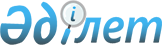 О внесении изменений в Перечень товаров, в отношении которых с 1 января 2010 г. устанавливаются тарифные квоты, а также объемы тарифных квот для ввоза этих товаров на территории Республики Беларусь, Республики Казахстан и Российской ФедерацииРешение Комиссии таможенного союза от 16 апреля 2010 года № 239

      Комиссия таможенного союза решила:



      Внести следующие изменения в Перечень товаров, в отношении которых с 1 января 2010 г. устанавливаются тарифные квоты, а также объемы тарифных квот для ввоза этих товаров на территории Республики Беларусь, Республики Казахстан и Российской Федерации, утвержденный Решением Комиссии таможенного союза от 27 ноября 2009 г. № 130 (Приложение 6):



      заменить «30,0» на «60,0» в графе «Объемы тарифных квот на 2010 год, тыс. тонн; Республика Беларусь» в строке «Свинина свежая, охлажденная или замороженная (код ТН ВЭД 0203), свиной тримминг (0203 29 550 2; 0203 29 900 2)»;



      включить «9,7» в графе «Объемы тарифных квот на 2010 год, тыс. тонн; Республика Беларусь» в строку «Мясо и пищевые субпродукты домашней птицы, указанной в товарной позиции 0105, свежие, охлажденные или замороженные (код ТН ВЭД 0207)».Члены Комиссии таможенного союза:
					© 2012. РГП на ПХВ «Институт законодательства и правовой информации Республики Казахстан» Министерства юстиции Республики Казахстан
				От Республики

БеларусьОт Республики

КазахстанОт Российской

ФедерацииА. КобяковУ. ШукеевИ. Шувалов